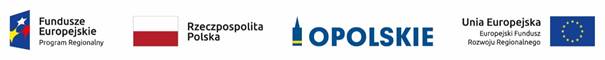 Sfinansowano w ramach reakcji Unii na pandemię COVID-19Załącznik do Uchwały Zarządu Województwa Opolskiego Załącznik nr 2 do SWZ  Nr postępowania: DOA-ZP.272.49.2022Projektowane postanowienia umowneUMOWA – Nr DOA-. ...................zawarta w dniu …………………………………… roku w Opolu pomiędzy: Województwem Opolskim z siedzibą w Opolu przy ul. Piastowskiej 14 (wykonującym zadania, w tym z zakresu zamówień publicznych, przy pomocy Urzędu Marszałkowskiego Województwa Opolskiego, adres: ul. Piastowska 14, 45-082 Opole), NIP: 7543077565, reprezentowanym przez: ……………………………………………………..……………………………………………………..zwanym dalej „Zamawiającym”,a 	, 
z siedzibą w ……………………………… przy ul. ………………………, … - …….. ……………………….…,wpisanym do Centralnej Ewidencji i Informacji o Działalności Gospodarczej/ w Rejestrze Przedsiębiorców Krajowego Rejestru Sądowego pod nr ………………….., NIP: …………………………., REGON: ……………………………, reprezentowanym przez:wyłonionym na podstawie postępowania nr DOA- ………………., przeprowadzonego w trybie: podstawowym na podstawie przepisów ustawy z dnia 11 września 2019 r. – Prawo zamówień publicznych (Dz. U. z 2022 r. poz. 1710 ze zm.) zwanej dalej „PZP”. zwanym dalej „Wykonawcą”,zwanymi dalej łącznie „Stronami”.§ 1 PRZEDMIOT UMOWY I ZASADY REALIZACJI Przedmiotem niniejszej umowy jest dostawa 12-miesięcznej subskrypcji dla oprogramowania Microsoft 365 lub dostawa subskrypcji dla oprogramowania równoważnego spełniającego wszystkie wymagania jakościowe wskazane w ust 2.Szczegółowy zakres przedmiotu umowy określa opis przedmiotu zamówienia (OPZ – zał. do SWZ), stanowiący załącznik nr 1 do umowy.Licencja na oprogramowanie będzie fabrycznie nowa, nieużywana, sprawna i nie może być przedmiotem praw ani zobowiązań osób trzecich.Przedmiot umowy będzie realizowany zgodnie z opisem przedmiotu zamówienia oraz ofertą Wykonawcy z dnia ………………. (wg daty podpisu elektronicznego), stanowiącymi odpowiednio załącznik nr 1 oraz załącznik nr 2 do niniejszej umowy.Oferta Wykonawcy stanowi załącznik do niniejszej umowy. Załącznik jest integralną częścią umowy.Dodatkowo zakres rzeczowy przedmiotu niniejszej umowy określają obowiązujące w postępowaniu zapisy specyfikacji warunków zamówienia (SWZ).Wykonawca oświadcza, że licencje na oprogramowanie wchodzące w skład przedmiotu Umowy ściśle odpowiadają warunkom zamówienia określonym w Opisie przedmiotu zamówienia. Zamawiający i Wykonawca wybrany w postępowaniu o udzielenie zamówienia obowiązani są współdziałać przy wykonaniu umowy w sprawie zamówienia publicznego w celu należytej realizacji zamówienia. § 2TERMIN WYKONANIA UMOWYRozpoczęcie realizacji przedmiotu umowy ustala się na dzień zawarcia umowy.Strony ustalają, że przedmiot umowy, o którym mowa w § 1 ust. 1 umowy, zostanie dostarczony Zamawiającemu w terminie 5 roboczych dni od dnia zawarcia umowy § 3OSOBY UPOWAŻNIONE DO REALIZACJI UMOWYW sprawach związanych z realizacją niniejszej umowy:Zamawiającego reprezentować będzie: ....................................................... (dane osoby)Wykonawcę reprezentować będzie: ............................................................. (dane osoby)Osobą upoważnioną ze strony Zamawiającego do nadzoru nad realizacją umowy oraz podpisania protokołów odbioru jest Dyrektor Departamentu Cyfryzacji lub osoba go zastępująca.§ 4WARTOŚĆ PRZEDMIOTU UMOWY I PŁATNOŚCIWykonawcy przysługuje wynagrodzenie za zrealizowanie niniejszej umowy w wysokości …………… zł netto (słownie: ……….…. złotych …. /100), tj. …………… zł brutto (słownie: ……………. złotych ………./100), w tym należny podatek VAT według stawki .....%.Wartość umowy określona w ust. 1 jest wartością maksymalną zamówienia. Rozliczenie za wykonanie przedmiotu umowy nastąpi na podstawie częściowych faktur VAT, wystawionych zgodnie z obowiązującymi przepisami prawa.Suma faktur częściowych nie może przekroczyć, wartości umowy podanej w ust. 1 niniejszego paragrafu.Na fakturach należy zamieścić ceny jednostkowe poszczególnych elementów wchodzących w skład przedmiotu zamówieniaWykonawca zobowiązany jest do wystawienia i dostarczenia do siedziby Zamawiającego faktur VAT, w terminie do 7 dni licząc od dnia podpisania protokołu odbioru. Data wystawienia faktur VAT nie może być wcześniejsza niż data podpisania protokołu odbioru.Wynagrodzenie, o którym mowa w ust. 1, zostanie wypłacone przez Zamawiającego na podstawie przedłożonych przez Wykonawcę, prawidłowo wystawionej faktur VAT, nie później niż w ciągu 21 dni od dnia jej otrzymania. Za dzień zapłaty uznaje się dzień obciążenia rachunku bankowego Zamawiającego.Faktury VAT należy wystawić na:Zamawiający dokona zapłaty w formie przelewów bankowych na rachunek bankowy Wykonawcy podany na fakturach VAT/RachunkuKwota, o której mowa w ust. 1, wyczerpuje wszelkie roszczenia Wykonawcy wobec Zamawiającego z tytułu wykonania niniejszej umowy, w tym z tytułu majątkowych praw autorskich zależnych (udzielenie licencji).Wynagrodzenie określone w ust. 1 zawiera w sobie wszelkie składniki cenotwórcze jak podatki, cła, naliczone według aktualnie obowiązujących przepisów.Zamawiający jest podatnikiem VAT.Wykonawca oświadcza, iż numer rachunku rozliczeniowego wskazany w fakturze, która będzie wystawiana w jego imieniu, jest rachunkiem, dla którego zgodnie z Rozdziałem 3a ustawy z dnia 29 sierpnia 1997 roku – Prawo bankowe, prowadzony jest rachunek VAT.Umowa jest współfinansowana ze środków Europejskiego Funduszu Rozwoju Regionalnego oraz budżetu województwa - sfinansowano w ramach reakcji Unii na pandemię COVID-19, dla 139 licencji oprogramowania§ 5ZASADY DOSTAWY I ODBIORU PRZEDMIOTU UMOWYWykonawca dostarczy przedmiot zamówienia na własny koszt, do siedziby Zamawiającego w godzinach pracy urzędu na adres: Urząd Marszałkowski Województwa Opolskiego; Departament Cyfryzacji; ul. Ostrówek 5-7, 45-082 Opole lub w inne wskazane przez Zamawiającego miejsce na terenie Opola.Na odbiór przedmiotu umowy Zamawiający przeznaczy do 3 dni roboczych od dnia wykonania dostawy. Dniem roboczym nie jest dzień uznany ustawowo za wolny od pracy oraz sobota.W razie stwierdzenia podczas odbioru wad przedmiotu umowy, Wykonawca zobowiązuje się do ich usunięcia w terminie do 2 dni roboczych licząc od dnia otrzymania informacji o ich wystąpieniu. Informacja, o której mowa w zdaniu poprzednim, zostanie przesłana Wykonawcy w formie elektronicznej na adres e-mail ……@……………... Z chwilą upływu terminu określonego w zdaniu 1, Zamawiający nabywa prawo do naliczenia Wykonawcy kary umownej, o której mowa w dalszej części umowy.Protokół odbioru sporządzony zostanie w dwóch jednobrzmiących egzemplarzach, z których jeden przeznaczony będzie dla Wykonawcy, a drugi dla Zamawiającego.Podpisanie protokołu odbioru będzie podstawą do wystawienia przez Wykonawcę faktur VAT zgodnie z obowiązującymi przepisami prawa.Do czasu odbioru zamówienia przez Zamawiającego, ryzyko wszelkich niebezpieczeństw związanych z ewentualnym uszkodzeniem lub utratą przedmiotu zamówienia ponosi WykonawcaDostawa realizowana będzie na koszt i ryzyko Wykonawcy.§ 6KARY UMOWNEZamawiającemu przysługuje prawo do naliczania Wykonawcy kar umownych w następujących przypadkach i wysokościach:w przypadku zwłoki Wykonawcy w wykonaniu przedmiotu umowy, w stosunku do terminu określonego w § 2 ust. 2 umowy – w wysokości 0,5% wynagrodzenia brutto, określonego w § 4 ust. 1 umowy, za każdy rozpoczęty dzień zwłoki;w przypadku zwłoki Wykonawcy w wykonaniu zobowiązania, o którym mowa w § 5 ust. 3 umowy – w wysokości 0,1% wynagrodzenia brutto, określonego w § 4 ust. 1 umowy, za każdy rozpoczęty dzień zwłoki;w przypadku zwłoki Wykonawcy w wykonaniu zobowiązania, o którym mowa w § 7 ust. 5 umowy – w wysokości 0,5% wynagrodzenia brutto, określonego w § 4 ust. 1 umowy, za każdy rozpoczęty dzień zwłoki;w przypadku zwłoki Wykonawcy w wykonaniu zobowiązania, o którym mowa w § 7 ust. 7 umowy – w wysokości 0,5% wynagrodzenia brutto, określonego w § 4 ust. 1 umowy, za każdy rozpoczęty dzień zwłoki;w przypadku odstąpienia od umowy przez którąkolwiek ze Stron z przyczyn, za które odpowiedzialność ponosi Wykonawca – w wysokości 10% wynagrodzenia brutto, określonego w § 4 ust. 1 umowy;W razie złożenia przez Wykonawcę oświadczenia, o którym mowa w § 8 Umowy, z którego wynika, że nie spełnił wymagań udziału pojazdów elektrycznych lub pojazdów napędzanych gazem ziemnym we flocie pojazdów użytkowanych przy wykonywaniu Umowy na poziomie określonym w art. 68 ust. 3 ustawy z dnia 11 stycznia 2018 roku o elektromobilności i paliwach alternatywnych Zamawiający naliczy karę w wysokości 500 zł brutto (dla każdego zakresu oddzielnie).Zamawiający ma prawo do potrącenia z wynagrodzenia Wykonawcy za wykonanie przedmiotu umowy wartości naliczonych kar, na co Wykonawca wyraża zgodę. Potrącenie przez Zamawiającego należnych kar umownych nie wymaga uprzedniego wezwania Wykonawcy do zapłaty kar umownych. W przypadku niedokonania potrącenia kara umowna jest płatna w terminie do 14 dni od dnia otrzymania przez Wykonawcę wezwania do zapłaty.Jeżeli na skutek niewykonania lub nienależytego wykonania części lub całości przedmiotu umowy powstanie szkoda przewyższająca zastrzeżoną karę umowną bądź szkoda powstanie z innych przyczyn niż te, dla których zastrzeżono kary umowne, Zamawiającemu przysługuje prawo do dochodzenia odszkodowań uzupełniających na zasadach ogólnych Kodeksu cywilnego.Odstąpienie od umowy pozostaje bez wpływu na roszczenia o zapłatę kar, o których mowa w ust. 1, które stały się wymagalne przed odstąpieniem lub w związku z odstąpieniem.Kary umowne mogą być naliczane niezależnie od siebie i podlegają sumowaniu. Maksymalna wysokość kar umownych, których mogą dochodzić Strony ze wszystkich tytułów nie może przekroczyć 20% wynagrodzenia brutto, o którym mowa w § 4 ust. 1 umowy. § 7GWARANCJAWykonawca udziela gwarancji na przedmiot umowy na okres zgodny z OPZ, przy czym bieg okresu gwarancyjnego rozpocznie się z chwilą podpisania protokołu odbioru.Uprawnienia Zamawiającego z tytułu gwarancji nie uchybiają uprawnieniom przysługującym mu z tytułu rękojmi za wady.W okresie gwarancji Wykonawca zapewni stały kontakt w celu udzielania Zamawiającemu nieodpłatnych konsultacji i pomocy technicznej we wszystkie dni robocze w godz. 08:00-15:00. Zgłoszenia awarii przyjmowane będą przez serwis gwarancyjny producenta lub autoryzowanego partnera serwisowego producenta poprzez stronę www lub telefoniczne w dni robocze od 08:00 do 15:00.Wykonanie napraw i usunięcie awarii przedmiotu umowy nastąpi do końca następnego dnia roboczego od dokonania zgłoszenia, w czasie godzin pracy Zamawiającego. Usuwanie błędów i awarii odbywa się na koszt i ryzyko Wykonawcy. Wykonawca, w ramach gwarancji, zobowiązuje się do bezpłatnego usunięcia wad, jeżeli wady ujawnią się w terminie gwarancji określonym w ust. 1 lub do dostarczenia wolnego od wad przedmiotu zamówienia. Zamawiającemu przysługuje żądanie dostarczenia wolnego od wad przedmiotu umowy, jeżeli w terminie gwarancji dokonane zostały co najmniej 2 jego naprawy, a przedmiot umowy nadal jest wadliwy, nawet wówczas gdy wada ma charakter usuwalny.Jeżeli Wykonawca dostarczył Zamawiającemu zamiast rzeczy wadliwej rzecz wolną od wad lub jej część, termin gwarancji biegnie na nowo od chwili dostarczenia rzeczy wolnej od wad lub jej części.Niebezpieczeństwo przypadkowej utraty lub uszkodzenia przedmiotu umowy od dnia jego wydania Wykonawcy do dnia powrotnego zamontowania u Zamawiającego ponosi Wykonawca.Wykonawca jest odpowiedzialny względem Zamawiającego za to, że jest uprawniony do wprowadzenia do obrotu oprogramowania oraz za to, że Zamawiający wskutek zawarcia umowy będzie upoważniony do korzystania w ramach zwykłego użytku z oprogramowania.W przypadku ujawnienia wad jakościowych przedmiotu umowy, których nie można było stwierdzić w chwili odbioru, Zamawiający niezwłocznie po ich wykryciu powiadomi Wykonawcę o tym fakcie na piśmie lub drogą elektroniczną.Szczegółowa informacja dotycząca zakresu oraz warunków udzielonej gwarancji znajduje się w OPZ.§ 8ODSTĄPIENIE OD UMOWYZamawiający może odstąpić od umowy:w terminie 30 dni od dnia powzięcia wiadomości o zaistnieniu istotnej zmiany okoliczności powodującej, że wykonanie umowy nie leży w interesie publicznym, czego nie można było przewidzieć w chwili zawarcia umowy, lub dalsze wykonywanie umowy może zagrozić podstawowemu interesowi bezpieczeństwa państwa lub bezpieczeństwu publicznemu;jeżeli zachodzi co najmniej jedna z następujących okoliczności:dokonano zmiany umowy z naruszeniem art. 454 i art. 455 ustawy PZP,Wykonawca w chwili zawarcia umowy podlegał wykluczeniu na podstawie art. 108 ustawy PZP,Trybunał Sprawiedliwości Unii Europejskiej stwierdził, w ramach procedury przewidzianej w art. 258 Traktatu o funkcjonowaniu Unii Europejskiej, że Rzeczpospolita Polska uchybiła zobowiązaniom, które ciążą na niej na mocy Traktatów, dyrektywy 2014/24/UE, dyrektywy 2014/25/UE i dyrektywy 2009/81/WE, z uwagi na to, że Zamawiający udzielił zamówienia z naruszeniem prawa Unii Europejskiej.W przypadku, o którym mowa w ust. 1 pkt 2 lit. a, Zamawiający odstępuje od umowy w części, której zmiana dotyczy.W przypadkach, o których mowa w ust. 1, Wykonawca może żądać wyłącznie wynagrodzenia należnego z tytułu wykonania części umowy.Nie wyłączając ani nie ograniczając i nie modyfikując okoliczności oraz podstaw odstąpienia od niniejszej umowy wynikających z przepisów powszechnie obowiązującego prawa, Zamawiający zastrzega sobie prawo odstąpienia od całości lub części niezrealizowanej umowy ze skutkiem natychmiastowym (bez wyznaczania Wykonawcy dodatkowego terminu w tym zakresie) w przypadku zwłoki Wykonawcy w wykonaniu przedmiotu umowy, w stosunku do terminu określonego w § 2 ust. 2 umowy, przez okres dłuższy niż 10 dni;W przypadkach, o których mowa w ust. 1 pkt 1 i 2, Zamawiający może odstąpić od umowy w terminie 14 dni od powzięcia wiadomości o okolicznościach, będących podstawą odstąpienia od niniejszej umowy. Termin jest liczony od każdego z naruszeń z osobna, a przypadku, gdy ten sam rodzaj naruszenia jest powielony, od powzięcia przez Zamawiającego wiadomości o zaistnieniu ostatniego z naruszeń.Oświadczenie o odstąpieniu od umowy wymaga formy pisemnej i zawiera uzasadnienie.§ 9ZASADY ELEKTROMOBILNOŚCIW razie konieczności wykorzystania przy realizacji umowy pojazdów, Wykonawca:zobowiązany jest do dostosowania się do wymagań wynikających z przepisów ustawy z dnia 11 stycznia 2018 roku. o elektromobilności i paliwach alternatywnych (Dz.U. z 2022 r. poz. 1083 z późn. zm.);zapewnia, że udział pojazdów elektrycznych lub pojazdów napędzanych gazem ziemnym we flocie pojazdów samochodowych użytkowanych  przy wykonywaniu Umowy jest zgodny z art. 68 ust. 3 ustawy o elektromobilności i paliwach alternatywnych;dołączy do protokołu odbioru, dokumentującego wykonywanie przez niego czynności objętych umową, oświadczenie o spełnieniu wymagań udziału pojazdów elektrycznych lub pojazdów napędzanych gazem ziemnym we flocie pojazdów samochodowych użytkowanych przy wykonywaniu umowy na poziomie określonym w art. 68 ust. 3 ustawy o elektromobilności i paliwach alternatywnych;zobowiązany jest poddać się kontroli Zamawiającego pod kątem spełniania przez niego wymogów wskazanych w ustawie o elektromobilności i paliwach alternatywnych, w tym do sprawdzania czy Wykonawca rzeczywiście użytkuje przy wykonywaniu umowy odpowiednią ilość pojazdów elektrycznych lub pojazdów napędzanych gazem ziemnym.§ 10ZMIANY UMOWYWszelkie zmiany umowy wymagają formy pisemnej pod rygorem nieważności.Nie wyłączając ani nie ograniczając i nie modyfikując okoliczności oraz podstaw zmiany umowy wynikających z przepisów powszechnie obowiązującego prawa, Zamawiający dopuszcza możliwość zmiany umowy także w następujących przypadkach: wprowadzenia nowej wersji oprogramowania, która to wersja nie była dostępna na rynku w chwili upływu terminu składania ofert – w takim przypadku dopuszczalne jest zastąpienie oferowanego oprogramowania, oprogramowaniem w nowej wersji, z zastrzeżeniem, że wskutek zmiany wersji oprogramowania wszystkie wymagania określone w dokumentach zamówienia oraz w ofercie Wykonawcy zostaną zachowane, a wynagrodzenie Wykonawcy nie ulegnie zmianie;ujawnienia się powszechnie występujących wad oferowanych elementów oprogramowania – w takim przypadku dopuszczalne jest zastąpienie wadliwych elementów ich inną alternatywną wersją oprogramowania, umożliwiającą należyte wykonanie umowy, o ile nowe rozwiązanie będzie spełniało wszystkie wymagania wynikające z opisu przedmiotu zamówienia oraz oferty Wykonawcy, a wynagrodzenie Wykonawcy nie ulegnie zmianie;zmiany stawki podatku VAT w trakcie realizacji umowy – w takim przypadku zmianie ulegnie wynagrodzenie brutto za wykonanie przedmiotu umowy oraz stawka podatku VAT, która zostanie dostosowana do obowiązujących przepisów; wartość wynagrodzenia netto pozostaje bez zmian;zmiany źródła finansowania umowy – w takim przypadku dopuszczalna jest zmiana umowy w zakresie dostosowania umowy do tych zmian;gdy konieczność wprowadzenia zmian będzie następstwem zmian wprowadzonych w umowach pomiędzy Zamawiającym, a inną niż Wykonawca stroną, w tym instytucjami nadzorującymi realizację projektu, w ramach którego realizowane jest zamówienie – w takim przypadku dopuszczalna jest zmiana umowy w zakresie dostosowania umowy do tych zmian;zmiany osób upoważnionych do realizacji umowy wskazanych w § 3 nie wymagają aneksu do umowy.Tryb wprowadzania zmian do umowy bez względu na ich podstawę prawną lub umowną obejmuje, w zależności od kontekstu wprowadzanej zmiany oraz uwarunkowań prawnych jej wprowadzania:wniosek zainteresowanej Strony wraz z uzasadnieniem orazpodpisanie aneksu do umowy.§ 11Żadna ze Stron umowy nie będzie odpowiedzialna za niewykonanie lub nienależyte wykonanie swoich zobowiązań wynikających z niniejszej umowy, jeżeli jest to spowodowane wystąpieniem okoliczności siły wyższej.Termin „siła wyższa” oznacza zdarzenie zewnętrzne, które jest niemożliwe do przewidzenia lub któremu nie dało się zapobiec przy zachowaniu należytej staranności, które uniemożliwia należyte wykonanie przez Stronę jej obowiązków, w szczególności takie, jak katastrofy naturalne, wojny, ataki terrorystyczne.Jeżeli siła wyższa spowoduje niewykonanie lub nienależyte wykonanie zobowiązań wynikających z umowy przez Stronę, to:Strona ta niezwłocznie zawiadomi drugą Stronę o powstaniu tego zdarzenia, a ponadto będzie informować drugą Stronę o istotnych faktach mających wpływ na przebieg takiego zdarzenia, w szczególności o przewidywanym terminie jego zakończenia i o przewidywanym terminie podjęcia wykonywania zobowiązań z umowy, oraz o zakończeniu tego zdarzenia, w miarę możliwości przedstawiając dokumentację w tym zakresie. W przypadku, gdy zdarzenie siły wyższej uniemożliwia zawiadomienie, o którym mowa powyżej, wówczas Strona dotknięta stanem siły wyższej powiadomi druga Stronę o wystąpieniu siły wyższej niezwłocznie po jej ustaniu.Strony uzgodnią sposób postępowania wobec tego zdarzenia oraz sposób usuwania skutków tego zdarzenia.§ 12PRZETWARZANIE DANYCH OSOBOWYCHPrzetwarzanie danych osobowych powinno być zgodne z rozporządzeniem Parlamentu Europejskiego i Rady (UE) 2018/1725 z dnia 23 października 2018 r. o ochronie osób fizycznych w związku z przetwarzaniem danych osobowych przez instytucje, organy i jednostki organizacyjne Unii i o swobodnym przepływie takich danych oraz uchylające rozporządzenie (WE) nr 45/2001 i decyzję nr 1247/2002/WE (Dz. Urz. UE L 295 z 21.11.2018, str. 39).Zgodnie z art. 13 ust. 1 i 2 rozporządzenia Parlamentu Europejskiego i Rady (UE) 2016/679 z dnia 27 kwietnia 2016 r. w sprawie ochrony osób fizycznych w związku z przetwarzaniem danych osobowych i w sprawie swobodnego przepływu takich danych oraz uchylenia dyrektywy 95/46/WE (ogólne rozporządzenie o ochronie danych) (Dz. Urz. UE L 119 z 04.05.2016, str. 1), dalej: „RODO” - informuję, że administratorem Pani/Pana danych osobowych jest Marszałek Województwa Opolskiego, ul. Piastowska 14, 45-082 Opole.Zgodnie z art. 13 ust. 1 Ogólnego Rozporządzenia o Ochronie Danych (RODO) informujemy, że: Administratorem danych osobowych jest Marszałek Województwa Opolskiego, adres: ul. Piastowska 14, 45-082 Opole,Administrator wyznaczył Inspektora Ochrony Danych, z którym mogą się Państwo kontaktować w sprawach przetwarzania Państwa danych osobowych za pośrednictwem poczty elektronicznej: iod@opolskie.pl,Administrator będzie przetwarzał Państwa dane osobowe na podstawie art. 6 ust. 1 lit. a i b) RODO, tj. przetwarzanie jest niezbędne w celu wykonania umowy, której stroną jest osoba, której dane dotyczą, lub do podjęcia działań na żądanie osoby, której dane dotyczą, przed zawarciem umowy,Dane osobowe mogą być udostępnione innym uprawnionym podmiotom, na podstawie przepisów prawa, a także na rzecz podmiotów, z którymi administrator zawarł umowę powierzenia przetwarzania danych w związku z realizacją usług na rzecz administratora (np. kancelarią prawną, dostawcą oprogramowania, zewnętrznym audytorem, zleceniobiorcą świadczącym usługę z zakresu ochrony danych osobowych),Administrator nie zamierza przekazywać Państwa danych osobowych do państwa trzeciego lub organizacji międzynarodowej,Mają Państwo prawo uzyskać kopię swoich danych osobowych w siedzibie administratora.Dodatkowo zgodnie z art. 13 ust. 2 RODO informujemy, że:Państwa dane osobowe będą przechowywane do momentu upływu okresu przedawnienia wynikającego z ustawy z dnia 23 kwietnia 1964 r. Kodeks cywilny,Przysługuje Państwu prawo dostępu do treści swoich danych, ich sprostowania lub ograniczenia przetwarzania, a także prawo do wniesienia sprzeciwu wobec przetwarzania, prawo do przeniesienia danych oraz prawo do wniesienia skargi do organu nadzorczego,Podanie danych osobowych jest dobrowolne, jednakże niezbędne do zawarcia umowy. Konsekwencją niepodania danych osobowych będzie brak realizacji umowy,Administrator nie podejmuje decyzji w sposób zautomatyzowany i profilowaniu w oparciu o Państwa dane osobowe.§ 13PRAWO I SĄDW sprawach nieuregulowanych postanowieniami niniejszej umowy mają zastosowanie przepisy Kodeksu cywilnego oraz ustawy Prawo zamówień publicznych.Umowa jest jawna i podlega udostępnianiu na zasadach określonych w przepisach o dostępie do informacji publicznej.Spory mogące wyniknąć w związku z realizacją niniejszej umowy Strony będą starały się rozwiązać polubownie. W przypadku braku polubownego rozwiązania sporu, sąd właściwy dla siedziby Zamawiającego posiada wyłączne kompetencje do rozstrzygania i orzekania w każdym sporze między Stronami w odniesieniu do niniejszej umowy.Prawem właściwym dla niniejszej umowy jest prawo polskie.W przypadku, gdy na skutek nienależytego wykonywania niniejszej umowy przez Wykonawcę osoby trzecie zgłoszą jakiekolwiek roszczenia w związku z doznanymi szkodami Wykonawca zobowiązuje się do podjęcia na swój koszt i ryzyko wszelkich działań prawnych zapewniających należytą ochronę Zamawiającego przed takimi roszczeniami osób trzecich. W szczególności Wykonawca zobowiązuje się zastąpić Zamawiającego czy też w przypadku braku takiej możliwości przystąpić po stronie Zamawiającego do wszelkich postępowań toczących się przeciwko Zamawiającemu. Wykonawca zobowiązuje się także zrekompensować Zamawiającemu wszelkie koszty, jakie Zamawiający poniesie lub jakie będzie zobowiązany ponieść w związku z dochodzeniem roszczenia, jakie osoba trzecia zgłosi w związku z tym, że Wykonawca nienależycie wykonywał niniejszą umowę. § 14POSTANOWIENIA KOŃCOWEUmowa została sporządzona w dwóch jednobrzmiących egzemplarzach na prawach oryginału z przeznaczeniem dla Zamawiającego i Wykonawcy.Integralną część niniejszej umowy stanowią załączniki:	nr 1 – opis przedmiotu zamówienia,nr 2 – oferta Wykonawcy.	WYKONAWCA	ZAMAWIAJĄCYNabywca:Województwo Opolskieul. Piastowska 14,45-082 Opole, NIP: 754-307-75-65Odbiorca:Urząd Marszałkowski Województwa Opolskiego, ul. Piastowska 14,45-082 Opole